FRAMEWORK FOR MULTISTAKEHOLDER CYBER POLICY DEVELOPMENT WORKSHEETFRAMEWORK FOR MULTISTAKEHOLDER CYBER POLICY DEVELOPMENT WORKSHEETFRAMEWORK FOR MULTISTAKEHOLDER CYBER POLICY DEVELOPMENT WORKSHEETFRAMEWORK FOR MULTISTAKEHOLDER CYBER POLICY DEVELOPMENT WORKSHEETFRAMEWORK FOR MULTISTAKEHOLDER CYBER POLICY DEVELOPMENT WORKSHEETFRAMEWORK FOR MULTISTAKEHOLDER CYBER POLICY DEVELOPMENT WORKSHEETFRAMEWORK FOR MULTISTAKEHOLDER CYBER POLICY DEVELOPMENT WORKSHEET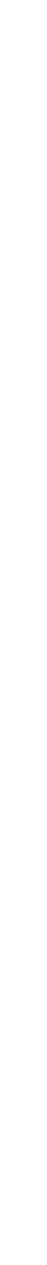 POLICY SCOPINGPOLICY PROCESS FORMATIONPOLICY DRAFTINGPOLICY AGREEMENTPOLICY ADOPTION1. Open and accessible2. Inclusive3. Consensus-driven4. Transparent and accountable